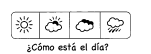 _______/_______/_______________Nombre: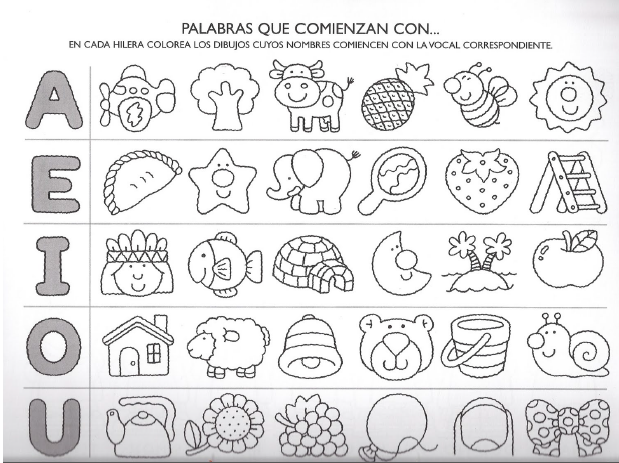 